Einführung in die MarktforschungIntention der Stunde:Die Lernenden sollen im Rahmen der vorliegenden Unterrichtseinheit:Unterschiedliche Methoden der Marktforschung benennen und diese begründet der Primär- oder Sekundärforschung zuordnen können;Merkmale und Methoden der Primär- und Sekundärforschung kennenlernen,indem sie Informationstexte zielorientiert bearbeiten;die Primär- und Sekundärforschung kritisch beurteilen, indem sie Vor- und Nachteilebenennen;Dazu befähigt werden, die Marktforschung als Instrument des Marketings zu verstehen.Begriffe:Primär- und SekundärforschungDesk-Research und Field-Research(Ökonomische) Kompetenzen:Im Rahmen dieser Unterrichtseinheit werden folgende Kompetenzen an die Lernenden vermittelt:Methoden der Marktforschung erläutern und erkennen, warum Marktforschung betrieben wird;Kooperationsfähigkeit sowie Kommunikationskompetenz, indem sie die eigenständig aufgenommenen und verarbeiteten relevanten Informationen mit ihrem Partner austauschen und ihre Ergebnisse präsentieren;Texte anhand von Lückentexten strukturieren.Materialien:Einstieg: Franz ColaArbeitsblatt: Primärforschung (inkl. Musterlösung)Arbeitsblatt: Sekundärforschung (inkl. Musterlösung)Arbeitsblatt: Fallbespiele (inkl. Musterlösung) Grundlagentext:Ein Unternehmen kann nur dann wirtschaftlich erfolgreich sein, wenn seine Produkte oder Dienstleistungen Anklang finden. Daher ist es besonders wichtig, das Angebot an den Wünschen der Kundschaft auszurichten. Hier kommt die Marktforschung ins Spiel, die systematisch im Marketing angesiedelt ist. Die Marktforschung hat zum Ziel sowohl Kundenwünsche als auch Trends in der Marktentwicklung frühzeitig zu erkennen, so dass das Unternehmen rechtzeitig reagieren kann.Die Schülerinnen und Schüler sind in ihrem Alltag als Konsumenten häufig mit Methoden der Marktforschung konfrontiert. In der Regel geschieht dies unbewusst. Daher ist es für die Lernenden wichtig, diese Methoden kennenzulernen und sich mit ihnen auseinanderzusetzen. Dies hilft den Schülerinnen und Schülern sowohl zu erkennen, wann sie Teil der Marktforschung sind, als auch die Motivation der Unternehmen, Marktforschung zu betreiben, nachvollziehen zu können.Die Methoden der Erhebung werden unterschieden in primäre und in sekundäre Methoden. Die primären Methoden umfassen die Befragung, die Beobachtung, das Panel und das Experiment. Die Daten werden in diesem Fall von dem Unternehmen selbst gesammelt und erhoben (z. B. eigene Studien, Datenbanken usw.) Im Gegensatz dazu wird bei der sekundären Erhebungsmethode auf bereits vorhandene Informationen zurückgegriffen (z. B. Fachbücher und -zeitschriften, Veröffentlichungen anderer Unternehmen usw.)Damit die Schülerinnen und Schüler lernen, wie Unternehmen die Kundenpräferenzen erforschen, um so die optimalen Marketinginstrumente für den Verkauf ihrer Produkte zu entwickeln, rückt in dieser Unterrichtseinheit die Einführung in die Marktforschung in den fachlichen Mittelpunkt.Unterrichtsverlauf: 1 Unterrichtsstunde (45 Minuten)Anmerkungen zum UnterrichtsverlaufDer fachliche Schwerpunkt der Unterrichtseinheit liegt in der selbstständigen Erarbeitung von Methoden der Marktforschung. Dabei ist es wichtig, dass die Schülerinnen und Schüler die Unterschiede zwischen der Primär- und der Sekundärforschung erkennen und diese Methoden voneinander unterscheiden können. Der Einstieg in die Marktforschung geschieht über die Methoden der Primär- und Sekundärforschung. Hier wird ein Gegenwartsbezug gegeben, um einen persönlicheren Bezug für die Schülerinnen und Schüler herzustellen, als bei einem Einstieg über die Marktanalyse, Marktbeobachtung oder Marktprognose. Da die Schülerinnen und Schüler in ihrer Rolle als KonsumentInnen von Marktforschung betroffen sind, erfolgt der Themeneinstieg aus Sicht der KonsumentInnen.Einstieg Den Einstieg in die Stunde bildet ein Interview, in dem eine Kundenbefragung zu Produkten von Franz Cola geschildert wird, wodurch die Schülerinnen und Schüler zu einer Diskussion angeregt werden. Ohne das Thema der Stunde vorab zu benennen, sollen die Schülerinnen und Schüler daran erkennen, wie häufig sie mit Marktforschung (z. B. durch die eigene Teilnahme an Befragungen) in Berührung kommen. Sie stellen fest, dass sie u. U. selbst schon einmal Teil einer Befragung eines Unternehmens waren, diese jedoch nicht als eine Methode der Marktforschung identifizieren konnten. Erarbeitungsphase Der Arbeitsauftrag für die Erarbeitungsphase folgt der Methode des kooperativen Lernens „Think-Pair-Share“ nach Norm Green. Zunächst lesen die Schülerinnen und Schüler in Einzelarbeit einen Text und markieren die wichtigsten Informationen (Phase: „Think“, 5 Minuten). Immer zwei Schülerinnen und Schüler erhalten unterschiedliche Informationstexte und arbeiten für die nächsten 10 Minuten zusammen. Ein Lernender erhält einen Text zur Methode der Primärforschung, sein Nachbar erhält einen Informationstext zur Sekundärforschung. Auf den Arbeitsblättern befindet sich neben dem Text jeweils ein Lückentext zu der anderen Methode (neben dem Informationstext zur Primärforschung befindet sich ein Lückentext zur Sekundärforschung und umgekehrt). Durch das Lesen der Informationstexte werden die Schülerinnen und Schüler Experten in jeweils einer Marktforschungsmethode. Aufgrund der verschiedenen Arbeitsblätter trainieren die Schüler das selbstständige Arbeiten, da ein Austausch mit dem Sitznachbarn nicht möglich ist. In der Phase „Pair“ (10 Minuten) werden die Lernenden nun abwechselnd ihren Tischnachbarn zu der jeweils anderen Marktforschungsmethode befragen. Durch die Erklärungen des Nachbarn wird der Lückentext dann ergänzt. Mit dieser Methode ist sichergestellt, dass alle Schülerinnen und Schüler beide Methoden kennenlernen. Die Sozial- und Methodenkompetenz wird in dieser Phase trainiert, da ein neuer Themeninhalt einer anderen Person näher gebracht werden muss und somit eine hohe Schüleraktivierung vorliegt. Damit sind die Lernenden durch die gegenseitigen Hilfestellungen für den Lernerfolg der Mitschüler*innen verantwortlich, was ein erhöhtes Maß an Aktivität und Motivation hervorruft. Die Arbeitsblätter mit Lückentexten bieten sich besonders für Schülerinnen und Schüler an, die Schwierigkeiten haben, längere Texte zu strukturieren und in eigenen Worten wiederzugeben. Die Vorgaben im Lückentext bieten den Lernenden somit Orientierungspunkte bei der Erarbeitung der Primär- und Sekundärforschung.Sicherung An die Erarbeitungsphase schließt sich eine Präsentation und Ergebnissicherung im Plenum an („Share“, ca. 20 Minuten). Es soll jeweils eine Schülerin bzw. ein Schüler seine Ergebnisse zur Primär- bzw. Sekundärforschung vor der Klasse präsentieren. Dabei werden die Lückentexte schrittweise aufgedeckt und die Lösungen erläutert. Die präsentierenden Schülerinnen und Schüler erhalten von ihren Mitschülerinnen und Mitschülern unmittelbares Feedback, ob die Eintragungen richtig sind. Wenn nötig, werden Korrekturen und Ergänzungen vorgenommen. Diese Phase soll den Schülerinnen und Schülern auch dazu dienen, mögliche Verständnisfragen zu klären. Es wird sichergestellt, dass alle Schülerinnen und Schüler die gleichen und richtigen Ergebnisse in ihren Unterlagen notieren. In einer Plenumsphase werden die Ergebnisse vertieft, damit das Verständnis bei den Schülerinnen und Schülern gesichert wird. Dazu sollen die Schülerinnen und Schüler eigene Praxisbeispiele zur Marktforschung vortragen, welche sie eventuell bereits selbst erlebt haben. Diese Beispiele sowie der Einstiegsfall (Kundenbefragung durch Franz Cola) können einer Forschungsmethode zugeordnet werden und so der Rückbezug zur Ausgangssituation hergestellt.Als didaktische Reserve sind Übungsaufgaben vorgesehen, in denen die Lernenden Praxisfälle der Marktforschung jeweils den verschiedenen Marktforschungsmethoden der Primär- oder Sekundärforschung zuordnen müssen. Mit der Bearbeitung können die Schüler*innen bereits in dieser Stunde anfangen, der Rest ist dann Hausaufgabe zur nächsten Stunde. Einstiegsfall: Franz ColaDu bist gerade auf dem Weg von der Schule nach Hause, als du von einer jungen Frau angesprochen wirst:„Hallo, mein Name ist Nina W. und ich arbeite im Auftrag von Franz Cola. Hast du vielleicht kurz Zeit, um mir einige Fragen zu beantworten?“Überrascht antwortest du:„Ja, ein bisschen Zeit habe ich. Worum geht es denn?“Die Frau zückt einen Fragebogen und beginnt:„Wie viele verschiedene Sorten Franz Cola kennst du?“„Wie findest du den Geschmack von Franz Cola auf der Skala von 1 bis 6 (Eins ist sehr schlecht, 6 – sehr gut)?“„Was kaufst du häufiger: Die normale Franz Cola oder Franz Cola light?“Nachdem Frau W. deine Antworten aufgenommen hat, bedankt sie sich für deine Mithilfe und macht sich auf den Weg, um die nächsten PassantInnen anzusprechen.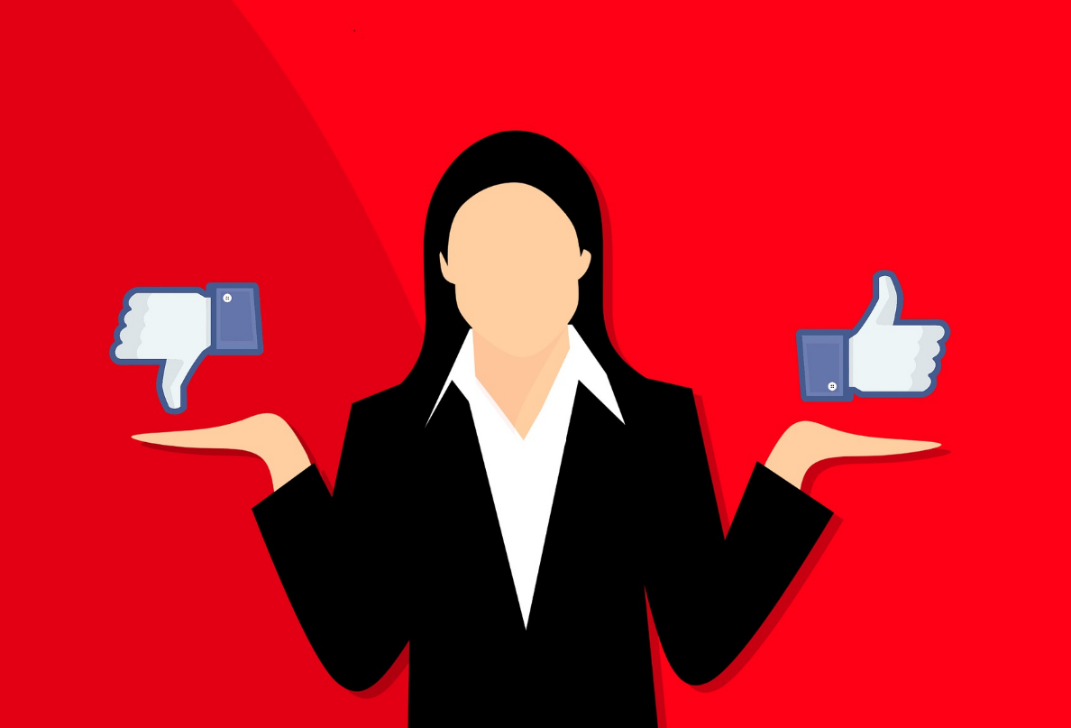 Verwirrt bleibst du zurück – was war das denn???Arbeitsblatt zur Marktforschung IUm erfolgreich zu sein, muss ein Unternehmen seinen Markt genau kennen. Das Unternehmen muss die Wünsche seiner Kundschaft kennen und wissen, ob sie mit den Produkten oder Dienstleistungen zufrieden ist. Um diese Informationen zu beschaffen, kann das Unternehmen Marktforschung betreiben. Erwartete Schülerergebnisse zum Arbeitsblatt Marktforschung IUm erfolgreich zu sein, muss ein Unternehmen seinen Markt genau kennen. Das Unternehmen muss die Wünsche seiner Kundschaft kennen und wissen, ob sie mit den Produkten oder Dienstleistungen zufrieden ist. Um diese Informationen zu beschaffen, kann das Unternehmen Marktforschung betreiben. Arbeitsblatt zur Marktforschung IIUm erfolgreich zu sein, muss ein Unternehmen seinen Markt genau kennen. Das Unternehmen muss die Wünsche seiner Kundschaft kennen und wissen, ob sie mit den Produkten oder Dienstleistungen zufrieden ist. Um diese Informationen zu beschaffen, kann das Unternehmen Marktforschung betreiben. Erwartete Schülerergebnisse zum Arbeitsblatt Marktforschung IIUm erfolgreich zu sein, muss ein Unternehmen seinen Markt genau kennen. Das Unternehmen muss die Wünsche seiner Kundschaft kennen und wissen, ob sie mit den Produkten oder Dienstleistungen zufrieden ist. Um diese Informationen zu beschaffen, kann das Unternehmen Marktforschung betreiben. Aufgabe zur Marktforschung IIIBitte ordne die nachfolgenden Fallbeispiele den verschiedenen Bereichen der Primär- und Sekundärforschung zu:Erwartete Schülerergebnisse zur Marktforschung IIIBitte ordne die nachfolgenden Fallbeispiele den verschiedenen Bereichen der Primärforschung und der Sekundärforschung zu:ThemaZielgruppeDauerMethoden der MarktforschungSek. II Eine Einzelstunde á 45 MinutenPhaseZeitInhaltSozialformMedien und MaterialienAnmerkungenEinstieg3 Min.Ein Unternehmen (Franz Cola) führt eine Kundenbefragung durchVortrag Einstiegsfall Franz ColaSituation wird von der Lehrkraft vorgelesenProblematisierung5 Min.Leitfrage: Welche Vorerfahrungen haben die Schülerinnen und Schüler mit Marktforschung?Diskussion mit Schülerinnen und SchülerDiskussion mit den Schülerinnen und Schülern über Einstiegsfall bildet Überleitung zum ProblemErarbeitung15 Min.Primär- und SekundärforschungThink-Pair-Share-MethodeArbeitsblatt: PrimärforschungArbeitsblatt: SekundärforschungEinzel- und Partnerarbeit knüpfen kurz hintereinander an; Lehrperson gibt Zeitvorgabe für die Arbeitsschritte vor und steht für Fragen zur Verfügung.Präsentation / Ergebnissicherung10 Min.Primär- und SekundärforschungPlenumLückentext vom ArbeitsblattSchülerinnen und Schüler stellen ihre Ergebnisse vor. Zunächst eine Schülerin oder ein Schüler die Primärforschung, dann eine andere Schülerin oder ein anderer Schüler die Sekundärforschung. Lehrkraft moderiert.Sicherung10 Min.Beispiele zu Methoden der MarktforschungPlenumJugendliche fassen ihre Erkenntnisse im Plenum zusammen und stellen fest, inwiefern diese Erkenntnisse auf den Einstiegsfall bezogen werden können.Didaktische Reserve/Hausaufgabe2 Min.Übungsaufgaben zur Primär- und SekundärforschungEinzelarbeitArbeitsblatt: FallbeispieleLehrkraft steht für Rückfragen bereit, ggf. als HausaufgabeFallMethodeDie Kundschaft eines Supermarktes wird nach ihrer Zufriedenheit mit der Wartezeit an den Kassen befragt.Die Süddeutsche Auto AG hat im Internet alle Ausstattungsmerkmale ihrer Automodelle aufgelistet. Die Familienwagen AG nutzt diese Daten um zu überprüfen, ob ihre Automodelle die gleichen Ausstattungsmerkmale besitzen und dadurch konkurrenzfähig sind.Ein neues Kaffeegetränk mit einem völlig neuen Geschmack soll eingeführt werden. Der Verkauf erfolgt zunächst nur für zwei Monate in einem Café in der Düsseldorfer Innenstadt. Danach wird ausgewertet, wie oft das Getränk verkauft wurde.1000 ausgewählte repräsentative Familien werden jedes Jahr von einem Call-Center nach ihren Reiseabsichten befragt.Ein kaufmännischer Auszubildender in einer Kfz-Werkstatt soll den Ordner mit den Beschwerdebriefen der Kunden durchstöbern. Dabei soll er feststellen, worüber sich die Kunden am häufigsten beschwert haben.FallMethodeDie Kunden eines Supermarktes werden an der Kasse nach deren Zufriedenheit mit der Wartezeit an den Kassen befragt.Primärforschung / BefragungDie Süddeutsche Auto AG hat im Internet alle Ausstattungsmerkmale ihrer Automodelle aufgelistet. Die Familienwagen AG nutzt diese Daten um zu überprüfen, ob ihre Automodelle die gleichen Ausstattungsmerkmale besitzen und dadurch konkurrenzfähig sind.Sekundärforschung /außerbetrieblichEin neues Kaffeegetränk mit einem völlig neuen Geschmack soll eingeführt werden. Der Verkauf erfolgt zunächst nur für zwei Monate in einem Café in der Düsseldorfer Innenstadt. Danach wird ausgewertet, wie oft das Getränk verkauft wurde.Primärforschung / Experiment1000 ausgewählte repräsentative Familien werden jedes Jahr von einem Call-Center nach ihren Reiseabsichten befragt.Primärforschung / PanelEin kaufmännischer Auszubildender in einer Kfz-Werkstatt soll den Ordner mit den Beschwerdebriefen der Kunden durchstöbern. Dabei soll er feststellen, worüber sich die Kunden am häufigsten beschwert haben.Sekundärforschung /innerbetrieblich